王雅亮博士簡歷 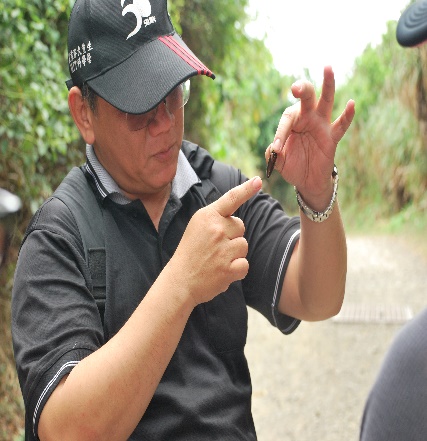 個人教學網頁https://theonesevolution.wordpress.comhttps://www.youtube.com/playlist?list=PLkIaD0onJCeVfyFYVcgqUDOpAZawJmm9H王雅亮博士簡歷 個人教學網頁https://theonesevolution.wordpress.comhttps://www.youtube.com/playlist?list=PLkIaD0onJCeVfyFYVcgqUDOpAZawJmm9H王雅亮博士簡歷 個人教學網頁https://theonesevolution.wordpress.comhttps://www.youtube.com/playlist?list=PLkIaD0onJCeVfyFYVcgqUDOpAZawJmm9H學歷學校名稱系所及學位名稱學歷生物系學士學歷環境資源所碩士，主修自然資源（國家公園）管理學歷國立高雄師範大學科學教育研究所博士，專長「非制式科普教育」、「生物科技教育」、「全腦演化教學模式」、「LESTS課程設計」與「環境教育戶外解說與活動設計」經歷服務機構名稱職位及工作內容經歷墾丁國家公園管理處◎助理研究員自然生態中英文解說員墾丁國家公園視覺資源規劃研究墾丁國家公園網頁設計研究墾丁國家公園義務解說員訓練規劃與管理經歷國立科學工藝博物館◎研究佐理員◎國科會2002南部八縣市生物科技紮根計畫承辦◎國科會2003南部八縣市生態永續紮根計畫承辦◎教育部2003國中資優生生生物科技系統課程之   研究計畫主持◎教育部2003高中生生物科技課程之研究計畫協同主持◎2004國立科學工藝博物館『火線任務－紅火蟻特展』策展◎Day-8生物科技探索廳 廳長◎教育部科技K-12推廣中心南部教育活動承  辦人現職實踐大學高雄校區◎ 博雅學部自然組專任副教授博雅學部自然組召集人國立科學工藝博物館聘任顧問行政院環保署環境教育人員  認證號EP211009教育部環境教育南區輔導團輔導委員高雄市環境教育輔導團委員屏東縣環教教育輔導團委員104年實踐大學校級特優優良教師105年全國環境教育獎高雄市個人組優等獎106年全國環境教育獎高雄市個人組優等獎高雄市環境教育『綠星獎』評審委員經濟部水利署南區水資源局曾文環教師考核委員高雄都會公園環境教育計畫審查委員※教授課目：【生命科學概論】、【生態旅遊】、【國家公園與生態保育】、【人與科學】、【奈米科技與生活】、【生物科技與基因世界】、【科技與社會】、【大腦與心智】、【都會綠色休閒】、【博物館教育與科學教育】、【海洋自然資源與其保育】、【生物多樣與永續發展】、【生態環境與永續發展】、【海洋資源與永續發展】、【海洋永續發展與服務學習】等課程開發與教學研究。現職※計畫研究九十五年度教育部推動奈米科技教育於通識教育學程之研究計畫主持人九十六年度教育部奈米科技e化網路通識學程與偏遠地區K-12教師教育紮根之研究計畫主持人九十七年度國科會50科學之旅：探索台灣農業生物科技體驗營計畫主持人九十七年度國科會生物科技系統性科普教材之研究與推廣計畫主持人九十八年度國科會【生物科技趴趴走--偏遠地區到校服務系統化科普推廣之研究】計畫主持人九十八年度國科會【科學博物館融入科技與社會 STS 系統化科普教育素材之研究與推廣】計畫主持人九十八年上教育部【優質通識教育課程計畫A類－生物科技與基因世界】計畫主持人九十八年上教育部【優質通識教育課程計畫B類－海洋自然資源與保育】計畫主持人九十九年上教育部【優質通識教育課程計畫B類－海   洋資源與永續發展】計畫主持人九十九年下教育部【永續發展通識課程計畫－生態環境與永續發展】計畫主持人九十九年度國科會【生物科技趴趴走--偏遠地    區到校服務系統化科普推廣之研究第二年】計畫主持人一百年上教育部【永續發展通識課程計畫－生態環境與永續發展】計畫主持人101年上教育部【永續發展與氣候變遷調適通識課程－生物多樣與永續發展】計畫主持人101年下教育部【永續發展與氣候變遷調適通識課程－生物多樣與永續發展】計畫主持人 101年教育部補助辦理環境教育推廣活動【偏遠地區生物多樣救地球紮根培訓養成營】－計畫主持人102下教育部【永續發展與氣候變遷調適通識課程－科技與社會】計畫主持人◎103上教育部高東屏區域「服務學習」計劃 方案A：服務學習課程校際合作-生物多樣與永續發展服務學習課程◎103上教育部高東屏區域「服務學習」計劃 方案A：服務學習課程校際合作-生態環境與永續發展服務學習課程                                                                                                                 ◎104上教育部補助大專校院辦理防減災與氣候變遷調適通識課程--科技與社會  －計畫主持人◎104下教育部補助大專校院辦理防減災與氣候變遷調適通識課程--科技與社會－計畫主持人◎105年教育部補助辦理環境教育推廣活動【永續發展大手拉小手環境教育推廣活動】計畫主持人◎105-106年科技部探索計劃【全腦演化教學模式融入環境教育活動之研究-以嘉義觸口自然中心與台東知本自然中心為例】計畫主持人◎106年教育部補助辦理環境教育推廣活動【大手拉小手--氣候變遷調適駭客任務環境教育推廣活動】計畫主持人◎108年教育部補助辦理環境教育推廣活動【生物多樣性與氣候變遷調適環境教育推廣活動】計畫主持人代表重要著作1.王雅亮(民107)。大學自然科通識課程教學實務研究報告。多元升等教學實務研究報告。高雄市：實踐大學高雄校區。2. 王雅亮(民107)。阿亮博士全腦演化大學自然科通識課程教戰秘笈（上）。高雄市:王雅亮。3. 王雅亮(民107)。阿亮博士全腦演化大學自然科通識課程教戰秘笈（上）。高雄市:王雅亮。4. 經濟部智慧財產局【新式樣第 D130850 號】專利— DNA 模型摺紙。 模型摺紙。2009/9/11-2020/10/30。研究發表王雅亮(2016)。大學通識講座式課程課程設計、多元評量與科學素養成效之研究--以實踐大學家庭科學課程為例。2016博雅通識教育創新教學學術研討會。2016.11.04 實踐大學。 王雅亮、許毅璿(2016)。與腦相容學習理論融入環境教育活動教學模式之初探-以觸口自然中心為例	。2016 年中華民國環境教育學術暨實務交流國際研討會暨第七屆兩岸四地可持續發展論壇。2016.11.06 台北台北中華民國環境教育學會。林建良、王雅亮(2017)	。Gender differences of college students' interest, understand and thinking toward science and technology issues。2017性別與科技國際會議。2017.10.27 高雄市。王雅亮、許毅璿(2018)。Creating full-brain learning through outdoor environmental education  A case study in Chukou Nature Center。2018中華民國環境教育學會第28屆環境教育學術季實務交流國際研討會。2018.11.04 台灣台南中華民國環境教育學會。獲獎紀錄101年獲實踐大學系級【績優教學獎】104年獲實踐大學校級【特優教學獎】104年獲得教育部永續發展與氣候變遷調適推動辦公室計畫徵件說明之多元教學模式【優良範例】105、106年獲全國環境教育獎高雄市個人組【優等獎】104、105年實踐大學標單特色課程【特優獎】107年實踐大學標單特色課程【特優獎】